* Please note that in Scandinavia we do not have triple rooms with 3 equal beds. It will be a double or twin room with extra bed, very often a simple folding bed.Oslo city package private sightseeing4 days/3 nights
City packages to be booked on request through e-mail at bonniebraga@msn.com  Rate and availability confirmed upon confirming reservation. Day 1 Oslo
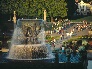 Arrival to Oslo. Transfer with private car and English speaking driver to Hotel. Overnight.Day 2 Oslo
 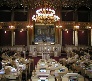 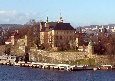 Buffet breakfast. At 0930 AM sightseeing tour of Oslo including the Vigeland Sculpture Park, the Opera, Akersbrygge etc. Private car and guide in English/Spanish/Portuguese or other. Afternoon at leisure. Overnight.Day 3 Oslo
 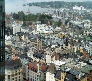 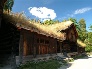 Buffet breakfast. Full day at leisure Overnight.Day 4 Oslo
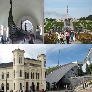 Buffet breakfast. Departure transfer by private car and English speaking driver. Pick up at Hotel, drop off at Airport/stn/pier.Included hotels:Tourist classFirst classOsloScandic Solli/ Thon Opera/ Clarion Collection Bastion/Best Western BondeheimenThon Stefan/ Clarion Royal Christiania/ Scandic Victoria/ Scandic Holberg/ First Millennium/ Grand Hotel/ Thon BristolRates in EUR valid 1 Jan -31 December:From 1586 per person in triple*From 1586 per person in doubleFrom 2550 per person in singleFrom 1660 per person in triple*From 1660 per person in doubleFrom 2690 per person in singleIMPORTANT NOTICE:Porterage service is not included on this tour. DT is not responsible or liable for loss, damage or theft of luggage and/or personal belongings. It is of the utmost importance that passengers have adequate travel insurance to cover last minute cancellations, medical emergencies, loss, damage and/or theft.Porterage service is not included on this tour. DT is not responsible or liable for loss, damage or theft of luggage and/or personal belongings. It is of the utmost importance that passengers have adequate travel insurance to cover last minute cancellations, medical emergencies, loss, damage and/or theft.